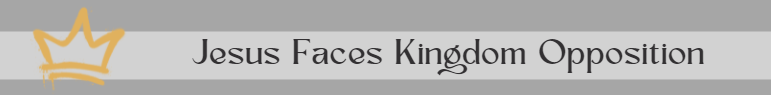 Kingdom ConsiderationsSunday, June 25/23 --- Matthew 13:44-58Acts 3:19-21 (RSV) 
19  Repent therefore, and turn again, that your sins may be blotted out, that times of refreshing may come from the presence of the Lord, 
20  and that he may send the Christ appointed for you, Jesus, 
21  whom heaven must receive until the time for establishing all that God spoke by the mouth of his holy prophets from of old. Do I treasure the Kingdom of Heaven? (vs. 44-46)44  “The kingdom of heaven is like treasure hidden in a field,which a man found and covered up.Then in his joy he goes and sells all that he has and buys that field.45  “Again, the kingdom of heaven is like a merchant in search of fine pearls,46  who, on finding one pearl of great value, went and sold all that he had and bought it.Will I be accepted in the Kingdom of Heaven? (vs. 47-50)47  “Again, the kingdom of heaven is like a net that was thrown into the sea and gathered fish of every kind. 48  When it was full, men drew it ashore and sat down and sorted the good into containers but threw away the bad. 49  So it will be at the end of the age. The angels will come out and separate the evil from the righteous 50  and throw them into the fiery furnace. In that place there will be weeping and gnashing of teeth.Am I trained for the Kingdom of Heaven? (vs. 51-52)51  “Have you understood all these things?” They said to him, “Yes.” 52  And he said to them, “Therefore every scribe who has been trained for the kingdom of heaven is like a master of a house, who brings out of his treasure what is new and what is old.”Do I believe the King of Heaven? (vs. 53-58)53  And when Jesus had finished these parables, he went away from there, 54  and coming to his hometown he taught them in their synagogue, so that they were astonished, and said, “Where did this man get this wisdom and these mighty works? 55  Is not this the carpenter’s son? Is not his mother called Mary? And are not his brothers James and Joseph and Simon and Judas? 56  And are not all his sisters with us? Where then did this man get all these things?” 57  And they took offense at him. But Jesus said to them, “A prophet is not without honor except in his hometown and in his own household.” 58  And he did not do many mighty works there, because of their unbelief.Discussion Questions: How do your answers to these four questions impact your daily living?Your future plans?